Approche de la question des adaptations pédagogiquesQue recouvre le terme « d’adaptation pédagogique » ?« L’adaptation désigne ces aménagements. Ils doivent permettre à l’enseignant d’organiser de façon judicieuse la rencontre des objets d’enseignement avec l’élève. Il s’agit de placer cet élève dans des situations non épurées de difficultés liées à l’apprentissage lui-même mais exemptes d’obstacles liés à ses besoins particuliers. Adapter, c’est éviter de transformer une situation d’apprentissage en situation de handicap. ... C’est donc l’organisation de l’activité de l’élève qui s’adapte, et elle s’adapte à des situations. Pour concevoir ses adaptations, l’enseignant doit donc prendre en compte à la fois les spécificités de l’élève et les caractéristiques des tâches qu’il propose. » SARRALIE C. « Jouer sur toutes les variables », Cahiers pédagogiques n°459, janvier 2008, pp.20Axes de travail proposésLes adaptations pédagogiques sont pensées en réponse aux besoins des élèves et à leurs spécificités. Elles concernent deux champs des pratiques pédagogiques facilitant l’accès aux apprentissages :le domaine des gestes professionnels liés aux difficultés d’ordre cognitif et méthodologique Le domaine des adaptations disciplinaires Sommaire Typologie des gestes professionnels pertinentsUne typologie proposée par Anne Gombert, Sylviane Feuilladieu, Pierre-Yves Gilles, Jean-Yves Roussey de l’Université de Provence - IUFM d’Aix-MarseilleUne typologie retenue par le groupe des coordonnateurs d’ULISDes éléments de réponses par domaine de difficultés des élèvesLes adaptations dans les domaines disciplinairesRessources par type de handicapTypologie des gestes professionnels pertinentsUne typologie proposée par Anne Gombert, Sylviane Feuilladieu, Pierre-Yves Gilles, Jean-Yves Roussey de l’Université de Provence - IUFM d’Aix-Marseille dans la Revue Française de Pédagogie, n° 164, 123-138 – 2008 -  « La scolarisation d’élèves dyslexiques sévères en classe ordinaire de collège : lien entre adaptations pédagogiques, points de vue des enseignants et vécu de l’expérience scolaire des élèves » - http://rfp.revues.org/2141 Ces travaux ont permis de construire une typologie des gestes d ‘aides ainsi que de dégager  4 « profils » de gestes pédagogiques d’adaptation : La typologie des gestes d ‘aides (cf. annexe 1)Le cadre de travail : placement de l’élève, aménagement des conditions matériellesAdaptation des consignesAdaptation de moyens (différenciation pédagogique) : contournement de l’activité et/ou adaptation des supportsadaptation par rapport à l’activité  et en rapport avec l’activitéadaptation en rapport au temps de travailmodification du style pédagogique de l’enseignantAdaptation des parcours : individualisationréduction de la somme des savoirs ou des notions à acquérirchoix des matières à enseignermise en place de tutoratGuidance/contrôle individualisé lors de la réalisation d’une tâcheApport méthodologique et métacognitifAdaptation à l’évaluation dans la réalisation du contrôle et dans la notationRevalorisation de l’élèveLes « profils » de gestes pédagogiques (extrait des pages 10 et 11 de l’article)le profil « inclusif » : les gestes sont centrés sur le niveau cognitif de l’élèvele profil « intégratif » : les gestes sont centrés sur les apprentissagesle profil « motivationnel » : les gestes sont centrés sur les aspects motivationnelsle profil « attentionnels » : les gestes sont centrés sur les aspects attentionnelsCette analyse aide à mieux comprendre comment s’organise et se décline notre aide auprès des élèves TFC. Une typologie retenue par le groupe des coordonnateurs d’ULISLa réflexion a été menée à partir de l’observation des principales difficultés identifiées par coordonnateurs d’ULIS collège, option TFC : des difficultés … motrices, en motricité fine,dans la gestion de l’espace (notamment dyspraxie),dans la gestion du temps,d’attention et de la concentration,de mémoire, restitution, transfert de connaissances, mise en lien,d’organisation des informations et de planification d’une tâchede compréhension, inférence, consignes,pour revenir sur un savoir, un travail, une connaissance, pour se confronter à l’erreur, au jugement d’un tiers,à s’adapter aux changements (EdT, personne…),à recourir d’une manière spontanée et naturelle aux outils,à être dans des situations abstraites,dans la relation sociale, regard de l’autre.Des éléments de réponses par domaine de difficultés des élèvesLes adaptations dans les domaines disciplinairesLa question étant très large, le choix du groupe a été de se centrer seulement sur certains champs disciplinaires, à partir des compétences attendues dans le LPC :DireLireEcrireNombre et Calcul Géométrie et grandeurs et mesuresAnglaisRessources par type de handicapLes modules EDUSCOL http://eduscol.education.fr/cid61219/modules-de-formation-a-distance-pour-les-enseignants.html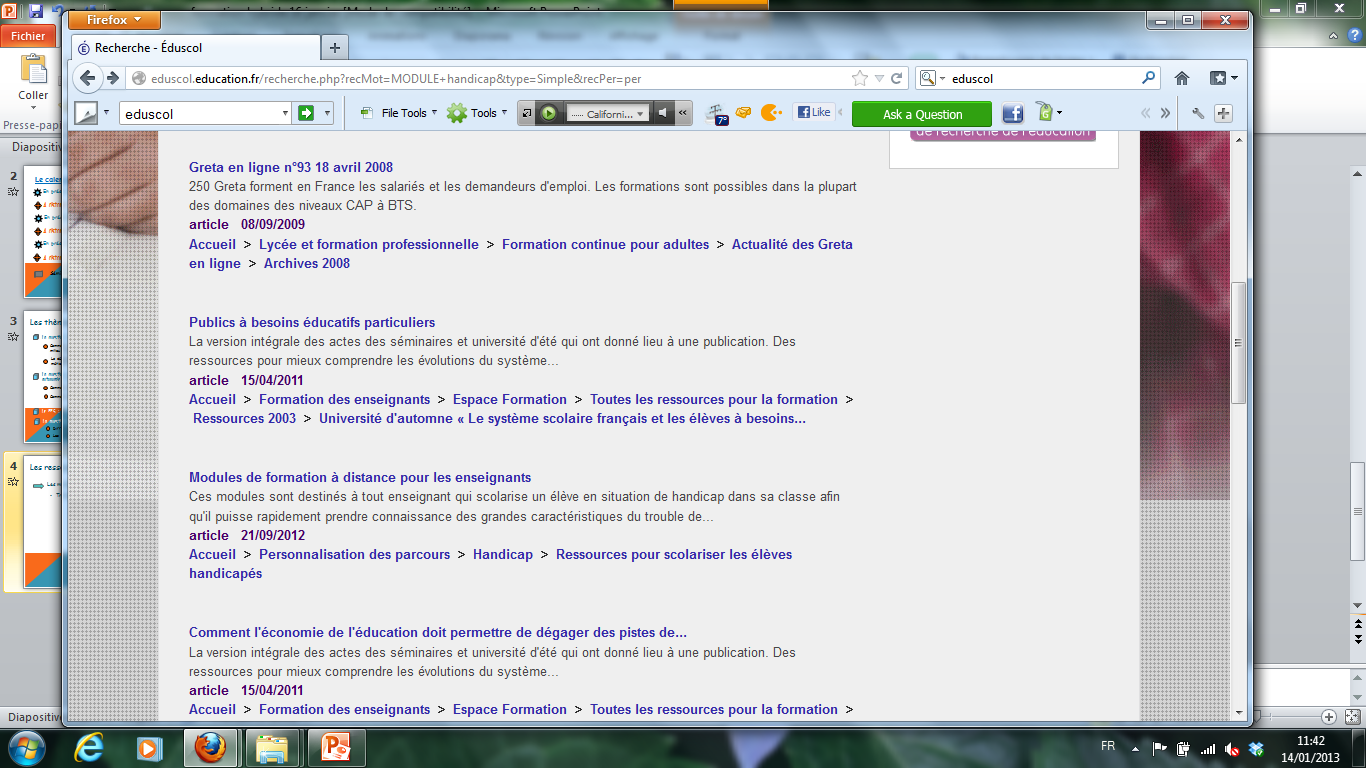 Troubles des comportements et des conduitesTroubles des apprentissages (TSA) : les troubles de ces élèves peuvent être liés à une dyslexie/dysorthographie, une dyspraxie, une dyscalculie, un T.D.A.H (trouble de l'attention avec ou sans hyperactivité), ou à des troubles des fonctions exécutives (trouble de la planification, du traitement séquentiel, et de la mémoire de travail).Troubles envahissants du développement (TED)http://eduscol.education.fr/pid26178/ressources-pour-premier-degre.html Les ressources INSHEAUne bibliographie éditée par l’INSHEAhttp://www.inshea.fr/ressources/documents/option_d_2007.pdfScolariser les élèves handicapés mentaux ou psychiques, ss dir. Bruno Egron, Sceren-CNDP, INSHEALes fiches outils de l’ASH1 78 (à demander au secrétariat) sur :la dyspraxiele TEDle TDAH (à paraître)les TSL (à paraître)ANNEXE 1Typologie des gestes d’aides extraite de l’article « L’intégration en classe ordinaire d’élèves souffrant de troubles spécifiques sévères du langage écrit : adaptations pédagogiques des enseignants de collège et de primaire », Repères 2008, n° 164, 123-138 : « La scolarisation d’élèves dyslexiques sévères en classe ordinaire de collège : lien entre adaptations pédagogiques, points de vue des enseignants et vécu de l’expérience scolaire des élèves » - http://rfp.revues.org/2141 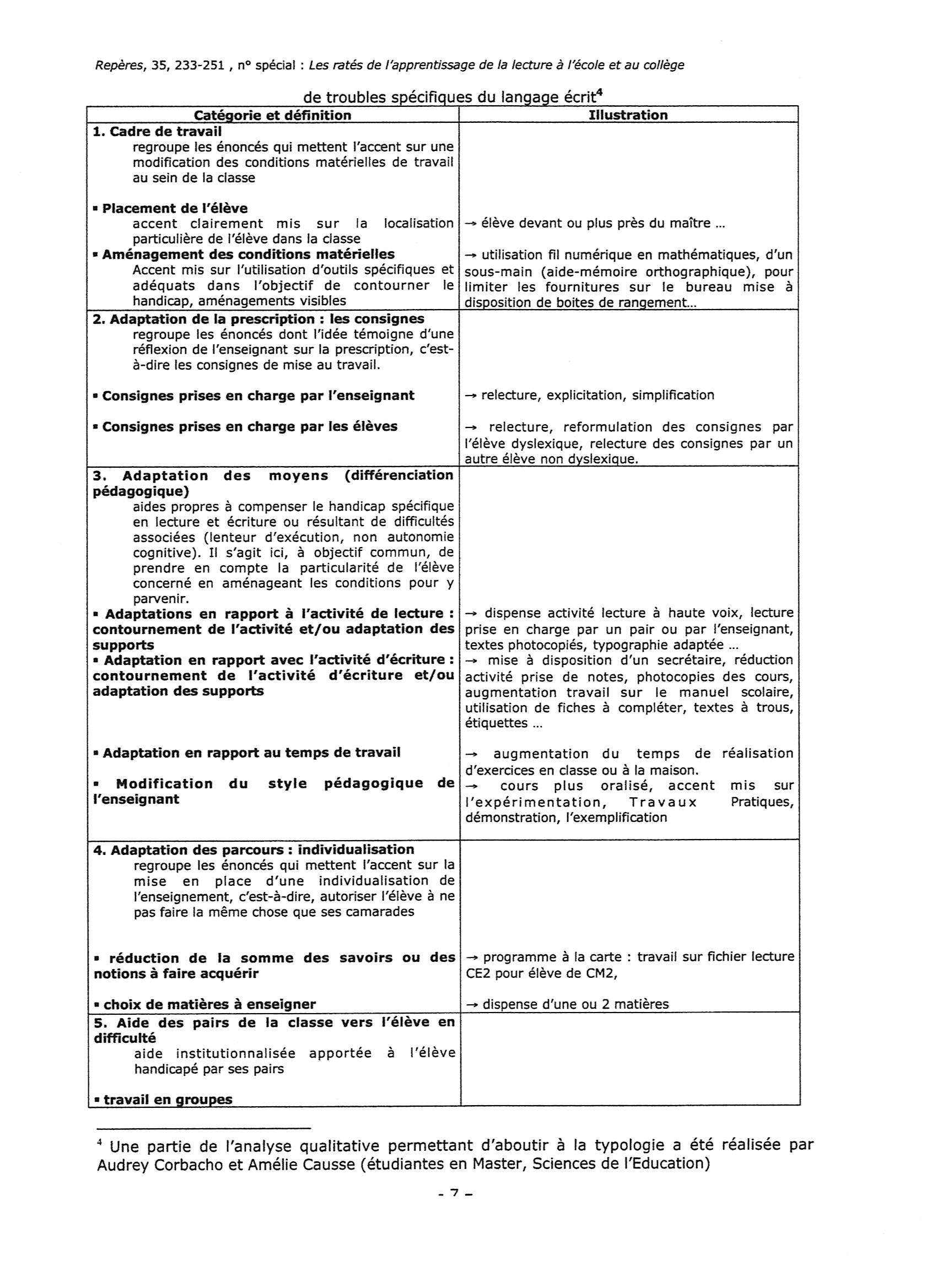 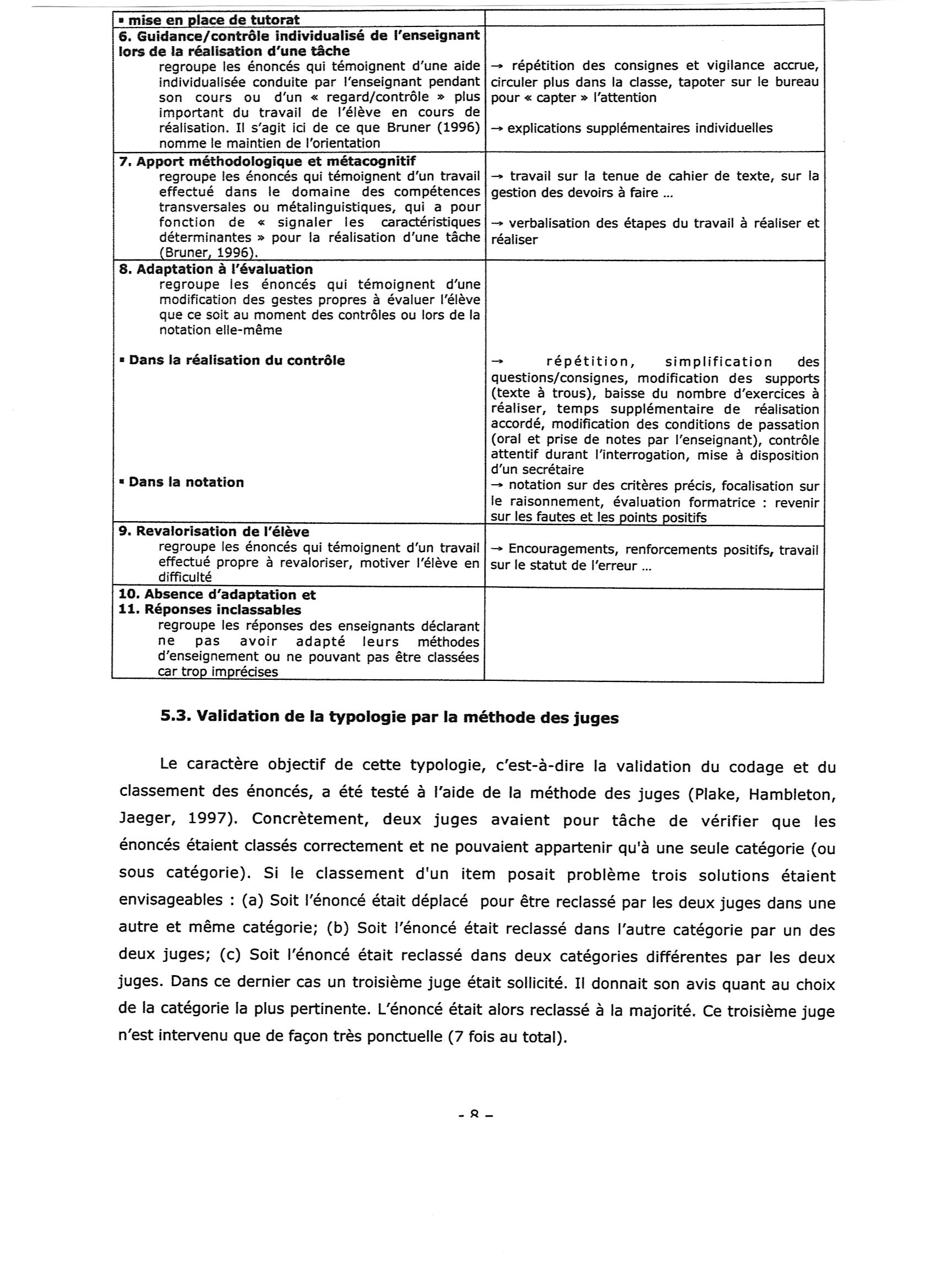 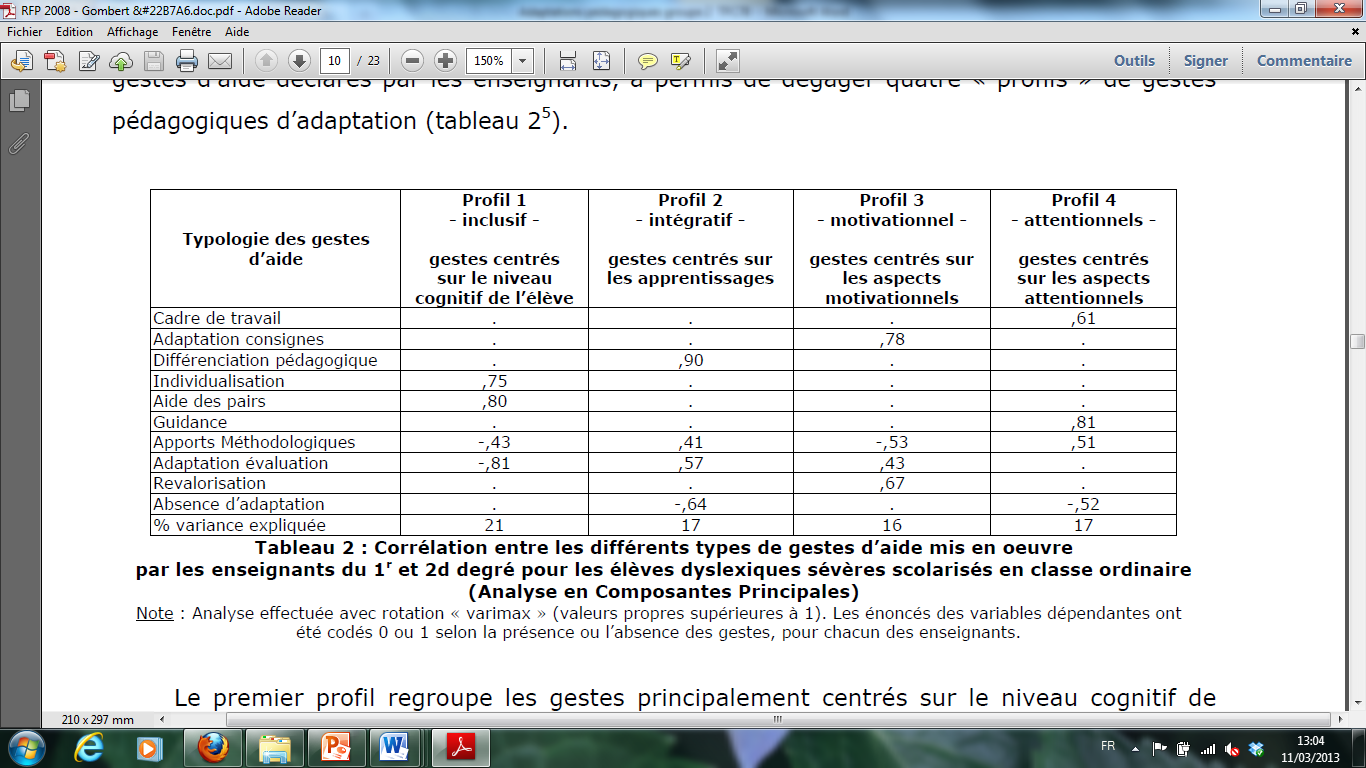 1Gestes professionnels adaptésOutils possiblesDifficultés motricesAnticipation par l’enseignant des compétences motrices nécessaires pour réaliser la tâche, l’accès des supports et des outilsDes répercussions importantes en géométrie et en mathématiques (cf. chapitre suivant)Mobiliers et outils adaptés2Gestes professionnels adaptésOutils possiblesDifficulté de la gestion de l’espaceUtilisation de couleurs pour le repérageStructuration de l’espace tableGestion et respect du matériel, de l’ordinateurApprentissage spécifique de l’utilisation du clavier, coordonner clavier/ écran, utilisation du clavier visuel (dans les accessoires de Windows), travail en partenariat avec l’ergothérapeute, - voir les outils proposés pour les élèves dyspraxiques - Outils de Word 3Gestes professionnels adaptésRépercussions selon les disciplines enseignéesOutils possiblesDifficultés de gestion du tempsAide au repérage dans le temps :Emploi du temps personnalisé (avec images, pictogrammes, mots, … suivant le niveau des élèves)AgendaOutils de mesure du temps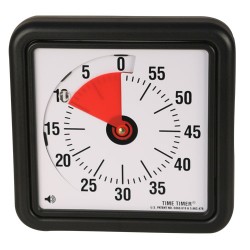 Time TimerAnticipation des changementsMise en place de protocole de possibilités, des « inter-temps »Adéquation des temps de présence à l’école et les temps de prise en charge et d’inclusion- Time Timer pour la gestion du temps (Hoptoys)- sabliers de différentes durées4Gestes professionnels adaptésOutils possiblesDifficultés  d’attention, de la concentrationFractionner une activitéGérer la quantité de travail demandé pour éviter la fatigabilitéAdapter le support pour éviter une surcharge visuelle ou cognitiveAlterner et rythmer des activités de la classe, modalités (orales, écrites, correction), augmenter progressivement le temps,Permettre un espace « soupape », institutionnaliser les temps de pause dans l’emploi du temps, proposer des pausesRéduire les stimuli extérieurs (cloisonner le bureau, place dans la classe, organisation en groupes, …)- voir les outils et démarches proposés pour les élèves TDAH- polices de caractères et taille : arial, verdana, comicCasque pour isoler.5Gestes professionnels adaptésRépercussions selon les disciplines enseignéesOutils possiblesDifficultés de mémorisation, d’organisation des informations, de restitution, de transfert de connaissances, demise en lienQuelle entrée privilégiée pour mettre en mémoire ? Approche visuelle, auditive, kinesthésique ? Evaluer la performance auditive : « je mets dans ma valise… », consignes orale/ écrite, pictogrammes (Scléra,…),Entraînement de la mémoire auditive et visuelle : enregistrer, répétition, poésie …, effacer la chaîne des mots, contextualiser à l’oral, …Utilisation du mind mapping /carte heuristique. 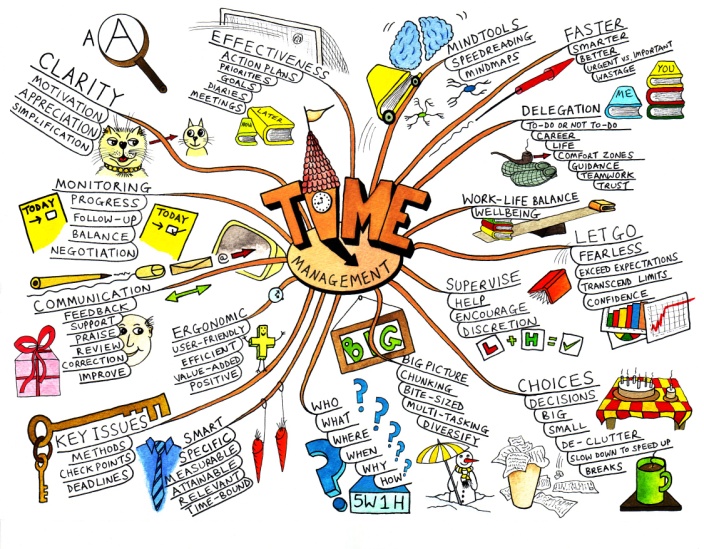 Place des affichages dans la classe,  porteurs de sens et de lien, Des référentiels/cahier de règles élaborées avec les élèves, sous-main personnalisé, toujours disponiblesEntraînement à mobiliser/se souvenir/ restituer, Travailler par projet pour donner du sens,- Le jeu : visuelle: Memory, Kim ;- Puzzle- Elaboration de maquette- Fichiers pour travailler la mémoire (éditions Chenelière).- Petites activités d’entraînement- utilisation des images mentales (Ed. Chennelière)6Gestes professionnels adaptésOutils possiblesDifficulté dans l’organisation et la planification d’une tâche Fractionner une tâche. Travailler sur l’image que l’élève a de sa capacité de réussir, confiance en soi, et sur l’idée qu’il se fait de la tâche à réaliser. Décortiquer/ baliser/ fixer des petits objectifs. Annoncer les critères de réussite, ce qui va permettre à l’élève d’apprendre à s’autoévaluerAccompagner dans chaque temps de la tâche, expliciter ce que l’on attend et les objectifs de chaque note / tâche, noter les étapes, Planifier le déroulement d’une tâche complexe en utilisant le tableau ou des schémas pour représenter le dérouléAider l’élève à construire son organisation, à apprendre à gérer ses outils personnels 7Gestes professionnels adaptésOutils possiblesCompréhension, inférence, consignesPour la lecture : cf. chapitre suivantPour les consignes :ne pas hésiter à répéter, à faire reformuler, à adapter le vocabulaire utilisé, prévoir des consignes simples, courtes, claires, imagéesattention au vocabulaire technique utilisé qui peut mettre en difficulté Contextualiser les situations d’apprentissage pour donner du sens et aider à la compréhension des savoirs en jeu8/9Gestes professionnels adaptésOutils possiblesRevenir sur un savoir, un travail, une connaissanceSe confronter à l’erreur, au jugement d’un tiersAccompagner une correction (pas de correction différée).Eviter les temps trop long de correction. Groupes de travail/ de besoin selon les erreurs, binôme, Mettre des mots sur les réussites pour faciliter le retour sur l’erreur, qu’est-ce qui a été réussi ?Vigilance auprès des élèves qui détruisent leur travail.Corriger avec une autre couleur que le rouge. Travailler l’écriture en étape avec des corrections intermédiairesCorrection avec les pairs, explication par les camarades.Prévoir des supports qui permettent de revenir sur le travail- Outils de correction orthographique de Word (apprendre à les utiliser)- Logiciel adapté de correction10Gestes professionnels adaptésOutils possiblesS’adapter aux changements (EDT, personne…)Mettre en place des protocoles de possibilitésEmploi du temps différencié.Anticipation des changements dans l’emploi du temps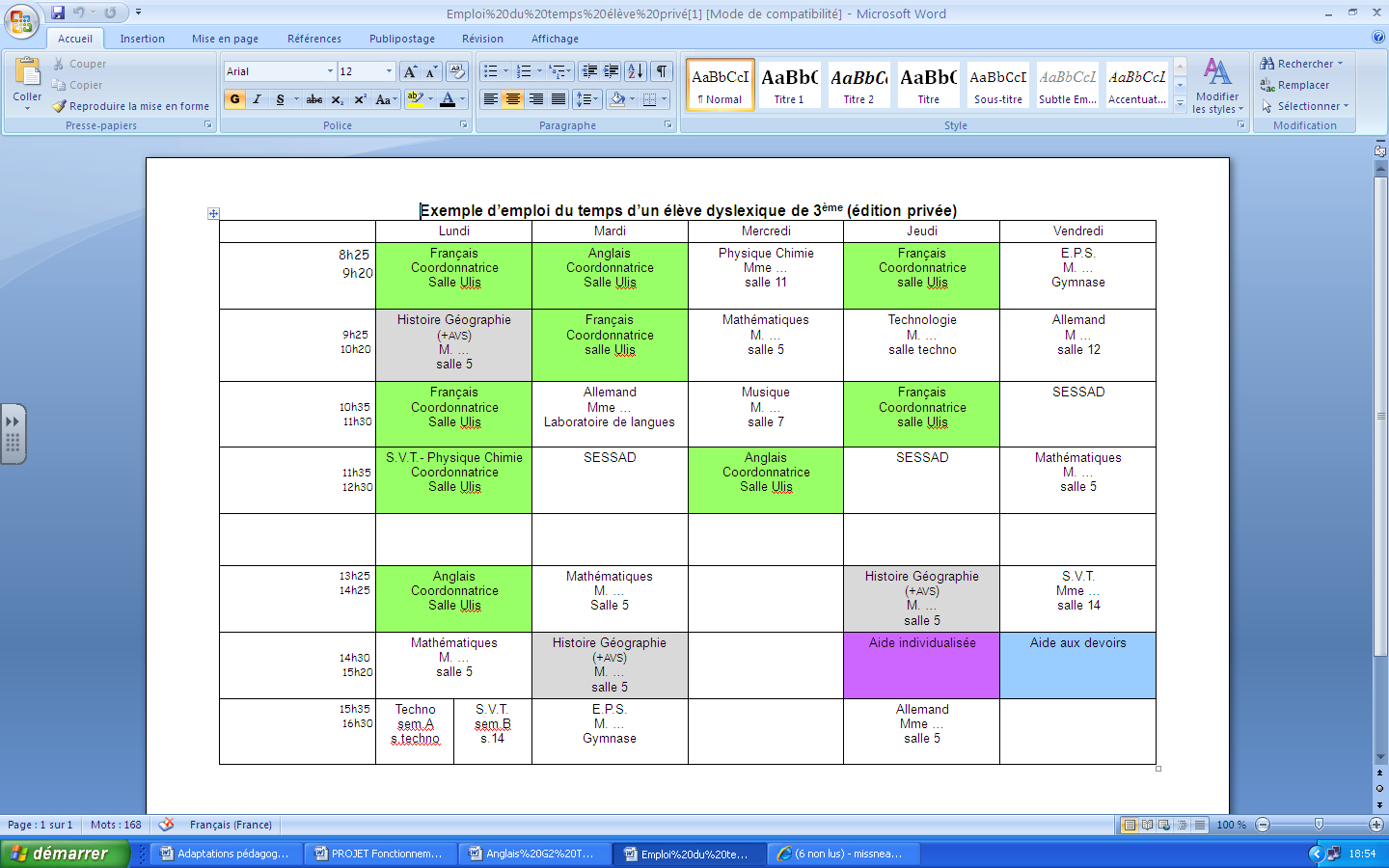 11Gestes professionnels adaptésOutils possiblesRecours spontané et naturel aux outilsTravailler les affichages en classe avec les élèvesÉlaboration de carnets de mots, de fiches, d’outils construits avec les élèves.Tableau pour référentiel ponctuel, Organisation d’espace bibliothèque avec des dictionnaires par niveau…Apprentissage spécifique des outils orthographiques de l’ordinateur- Sous-main personnalisé et personnalisable (transparent chez grossiste de bureau),- Dictionnaire de l’Artichaut sans définition seulement avec les mots12Gestes professionnels adaptésOutils possiblesDifficultés à être dans des situations abstraitesRecours à des situations concrètes, aux manipulations.Appel à projets pour des thèmes motivants, partir de ce qui les intéresse, le projet n’est qu’au service de l’apprentissageEn mathématique : utiliser des situations concrètes : cuisine pour les proportions, faire les courses, calculer des promotions, …En français : dans le choix des supports de lectureEn langues : proposer des activités qui permettent de mettre des gestes derrière les mots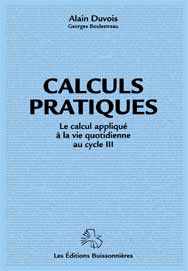 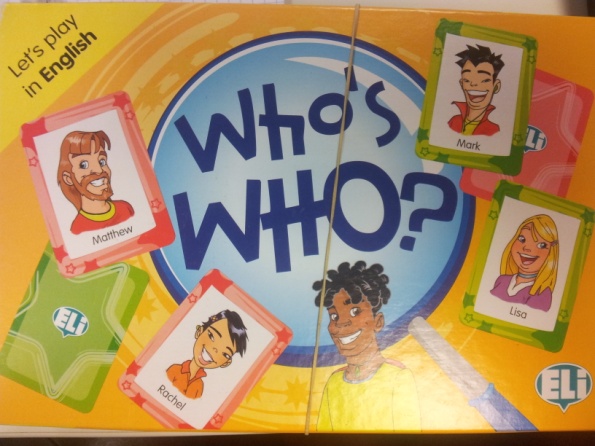 - utiliser l’argent, faire de la cuisine, catalogues promotionnels (repérer le produit le moins cher…)- fichiers Ecole Buissonnière « Calculs pratiques » pour les situations problèmes13Gestes professionnels adaptésOutils possiblesDifficultés dans la relation sociale, regard de l’autreTravail par l’art (Bosch) et la culture, regard sur la marge,Education à la différence, créer une valorisation.Règles de vie du respect mutuel, créativité pour porter un autre regard sur la vie.Montrer le beau/ le coloré.Refus d’utilisation de l’outil par rapport au regard de l’autre, refus du statut d’handicapé, refus de photo de classe, de sorties à l’extérieuren français, travailler le vocabulaire, mettre en mots les émotions.Projet culturel : « 10 mois d’école 10 mois d’opéra »Résidences d’artiste sur un an. 1-DireConstat des difficultés et pistes pédagogiquesS’exprimer à l’oralUtiliser un vocabulaire appropriéPrendre la paroleFormuler et justifier un point de vue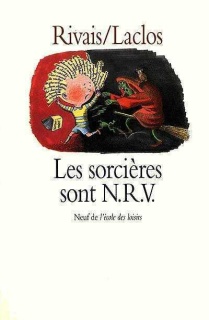 Constat : difficulté pour trouver le lexique, manque de vocabulaireproblème de syntaxe, utiliser  le bon article, faire des phrases avec les mots dans le bon ordredifficultés pour mettre en mots une idée, pour formuler sa pensée Pistes pédagogiques : Utiliser un « langage alternatif » : pictogrammes, langage des signes, photos, moyens visuels pour favoriser l’expression oralePour développer les compétences du « dire », pour les élèves qui peuvent parler, utiliser un mode de communication adapté : reformuler, faire reformulertravailler le vocabulaire, donner le vocabulaire juste et l’utiliser, prendre la parole devant les autres pour présenter quelque chose qui a une implication affective personnelle, visite guidée d’une exposition dans la classe sur demande, petites mises en scène d’un récit (construire des phrases, préparer le dialogue), préparer un entretien (comment se présenter, avoir un dialogue pour préparer un départ en stage), préparer une interview, l’enregistrer, préparer un document audiovisuel (utiliser les outils multimédia - ex : Audacity®, un logiciel libre, gratuit et multiplateforme pour l'enregistrement et l'édition de sons).Pour enrichir le vocabulaire : quelle que soit l’activité travailler le vocabulaire « juste »,ne pas hésiter à employer des mots « savants » en accompagnant, l’étymologie aide à la mémorisation et permet d’affiner son vocabulaires’inspirer des situations de communication présentées dans les cours de FLE (français Langue Etrangère) Ex ; L’immeuble, Francis Debyser.Album de Yak Rivais2-LireConstat des difficultés et pistes pédagogiquesLire à haute voix avec aisanceLire et comprendre Dégager le thème d’un texteRepérer dans un texte des informations explicitesInférer des informations nouvelles (implicites) 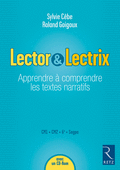 Constat : timidité à la lecture orale : conséquence une lecture inaudiblelecture orale trop rapide sans recherche de sens, sans tenir compte de la ponctuationdifficultés au décodagedifficulté pour répondre à des questions de compréhension (difficulté pour  retrouver une information dans un texte, difficulté de restitution, difficulté pour se souvenir de ce qui vient d’être lu, refus d’écrire, peur de l’échec, ne pas avoir les bons outils, …)Pistes pédagogiques : L’objectif est d’améliorer l’assurance, le débit, la maîtrise de la voix et apprendre à respirer.préparer l’attention avant la lecture pour favoriser l’écoute : quels types d’informations vont être recherchés, recherche des connecteurs, de la chronologie des événements, …anticiper la lecture : l’enseignant est le premier lecteur pour « donner l’exemple » pour apporter la prononciation, l’intonation, le sens et préparer la lecture individuellefavoriser le travail en petit groupe, la lecture partagée avec l’enseignant, de petits dialogues en binômethéâtraliser le textemettre en images le texte, « se faire un film » transformation du texte par l’élève selon son interprétationfavoriser les situations concrètestravailler régulièrement des petites situations de lecture avec de l’implicite Pour répondre à des questions à l’écrit : séquencer le texte, mettre les questions à la suite des différents paragraphes dédramatiser l’orthographeaménager la réponse (textes à trous, mettre le début de la phrase, donner des mots pour aider à la réponse, mettre les mots dans le désordre, étayage visuel sur le texte, QCM, dictée à l’adulte)agir sur la motivation, sur le sens donné à cette activité d’écrituredoser la quantité des questionsvarier les exercicesbien travailler les questions à l’oral auparavantSupports : 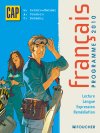 Les ouvrages proposés pour les SEGPA ou CAPLes Bouquineurs, Catherine DOMINIQUE, Ed. MDILecture-Action, Editions Accès.Lector/lectrix de S. Cèbe et R. Goigoux chez RetzLettris, Alain Bentolila, Claude Bouthier, Ed Nathan.Le couper de mot, Hans Joachim SCHADLICH, Ed. Flammarion.Les ouvrages chez Chennelière : « écouter, comprendre, agir »Stratégies pour lire « apprendre à inférer » au CRDP de BourgogneLecture pratique aux éditions de l’Ecole Buissonnière)Les logiciels comme Sprint pour lire  ou Dragon pour dicter (l’élève peut avoir été doté d’un ordinateur et de ce type de logiciel par la MDPH, matériel jugé nécessaire dans sa scolarité)Arple association de bibliothécaires qui propose des ouvrages pour les lecteurs en difficulté jusqu’à 14 anslire au CP (le document d'accompagnement des programmes 2008 : Lire au CP. Un outil théorique et pratique très utile pour mieux enseigner la lecture niveau cycle 2L’observatoire national de la lecture :http://onl.inrp.fr/ONL/travauxthematiques/manuelsdelectureaucp/ Le site de l’ASH de Strasbourg : http://www.circ-ien-strasbourg-ais.ac-strasbourg.fr/articles.php?lng=fr&pg=323 3-Ecrire Constat des difficultés et pistes pédagogiquesCopier un texte en lui donnant une présentation adaptéeRédiger un texte de 5 à une quinzaine de lignes (suivant le niveau) en utilisant ses connaissances en vocabulaire et en grammaireConstat : des difficultés graphiques importantes des blocages au passage l’écrit : difficulté pour mobiliser ses idées, pour rédiger, pour s’autocorriger, peur de l’échec.Pistes pédagogiques : Graphisme : un travail sur le geste afin de débloquer le poignet/ pour les problèmes de latéralisation, travailler la motricité finePour les élèves qui n’accèdent pas à l’écriture fluide pour des raisons psychomotrices (ex : dyspraxie) : apprendre à produire un texte en utilisant un traitement de texte sur ordinateur est nécessaire pour soulager l’écriture et concentrer l’attention sur la production.Ecriture d’un texte :Jeux d’écriture réguliers : jeu du portrait, anagrammes, BD, atelier poésie, … avec étude de la structure des différents types de texte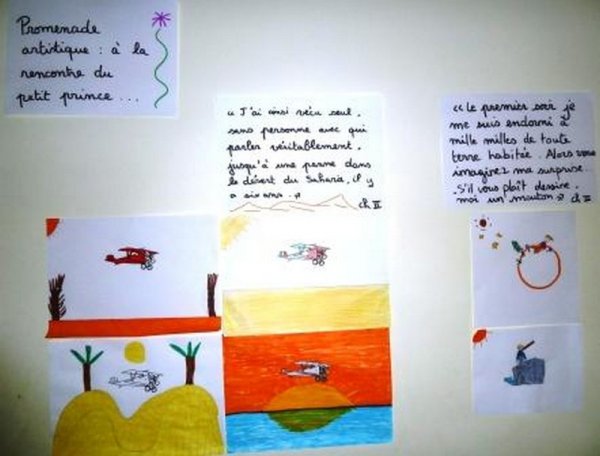 Travail d’écriture ULIS collège, Les Clayes sous Bois.Mise en forme de grille d’écriture pour guider selon le type de textePréparation de banques de mots si nécessaireAnticipation collective autour du thème d’écritureAdosser l’écriture à un projet, contextualiser l’écriture : presse, lettre, recherche métiers, … afin de donner un sens à l’écritureEcrire un texte court comme un « rituel » : qui permet de combattre la peur de la page blanche, Apprendre à revenir sur un texte que l’on a écrit :individualiser les critères de réussite, les outils d’aide à la correction (carnet de vocabulaire et carnet de grammaire élaborés avec l’élève en contexte d’écriture, banque de mots, recours au dictionnaire avec ou sans définition),apprendre à utiliser les correcteurs d’orthographe des traitements de texteSupports : Livre de français de CAP, édition FoucherLes ouvrages utilisés en SEGPALes mots à l’endroit / la fée des mots / autisme et apprentissage4-Nombre et calcul Constat des difficultés et pistes pédagogiquesCalculer mentalement Mener à bien un calcul : mental, à la main, à la calculatrice, avec un ordinateurRésoudre des problèmes Constat : Des difficultés à raisonner et à questionner le texte proposé La notion d’ordre de grandeur difficile à acquérir Difficulté de représentation mentale de la quantitéDifficulté dans l’acquisition des techniques opératoiresPistes pédagogiques : La résolution de situation problème :Contextualiser les situations de rechercheS’appuyer sur le principe de réalitéGuider dans la recherche des informations utilesTravailler la représentation de la situationConstruire un répertoire de mots fréquemment rencontrés en situationLa notion de quantité :Utiliser la manipulation, la contextualisationDonner un sens aux opérations par les situations de recherche en résolution de problèmeTravailler à la reconnaissance automatique des petites quantités Représentation du nombre, de la quantité (Subitizing, Les cartons éclairs de Brissiaud)Le calcul :Technique opératoire :Privilégier l’acquisition du sens des opérations au service de la résolution de problèmeDévelopper l’utilisation de la calculatrice : méthodologie pour taper (utiliser des calculettes à bande permet d’avoir une trace des calculs, de valider la qualité d’utilisation de l’outil, de constater les erreurs courantes : inversion de chiffres  / chiffres mal recopiés / erreur de zéro, de placement de virgule/ touche de calcul/ mauvaise utilisation de la touche correction, …)Supports : Les ouvrages utilisés en SEGPAERMEL numération Le diaporama fait par l’ASH de Strasbourg sur le dénombrement, les compétences préalables au dénombrement, la numération de position, le transcodage : http://www.circ-ien-strasbourg-ais.ac-strasbourg.fr/file/CGoulet/mathematiques3.pdf Une banque de ressources importante à consulter sur le site EDUSCOL : http://eduscol.education.fr/cid58979/les-principaux-elements-mathematiques.html 5-Géométrie, grandeurs et mesures Constat des difficultés et pistes pédagogiquesUtiliser les outils (équerre, compas, règle) dans le tracé des figuresRepérer des cases, des nœuds d’un quadrillageUtiliser les unités de mesures usuellesRéaliser des mesuresConstat : Difficultés à reproduire une figure sur quadrillage ou sans quadrillage (problème de repérage dans l’espace)Difficultés dans le maniement des outilsAccès difficile à la symétrieDifficulté pour mémoriser le vocabulaire géométrique Pistes pédagogiques : Géométrie : Apprendre à utiliser et à construire des programmes de construction pour s’approprier les étapes de reproductionEtayer le vocabulaire avec un référentiel (le vocabulaire met très souvent en difficulté les élèves car les mots sont peu utilisés et peuvent avoir un double sens : ex angle droit / confusion au niveau du mot « droit », le nœud dans le quadrillage)Pour le compas, utiliser le compas à molette beaucoup plus facile à manier.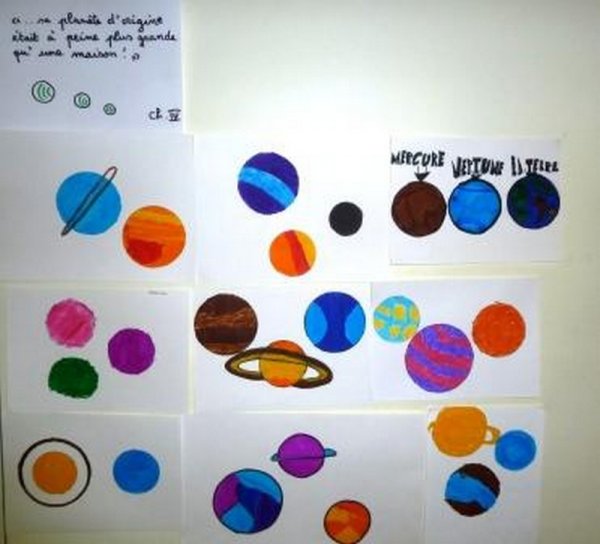 Travail de géométrie, ULIS collège, Les Clayes sous bois.Grandeurs et mesures :Contextualiser l’utilisation des outilsAccompagner avec les outils de mesures de la vie quotidienne (ex : le mètre ruban de la couturière, le mètre enrouleur du « bricoleur », les différents outils de mesures du temps et leurs usages, …)Supports : ERMEL géométrieLes logiciels de géométrie : Geo cabri, geo tracé, geo trousse, geo gebra6-AnglaisConstat des difficultés et pistes pédagogiquesFavoriser la pratique de l’anglais oral.Si l’élève ne suit pas les cours d’anglais dans sa classe de référence, alors il faut lui permettre de découvrir ou de poursuivre l’apprentissage dans l’ULIS car il pourrait retrouver l’anglais en CAP comme matière d’examen. Les jeux de carte (flash cards...) et autres jeux sont très utiles pour favoriser l’apprentissage et la production d’énoncés spontanés. 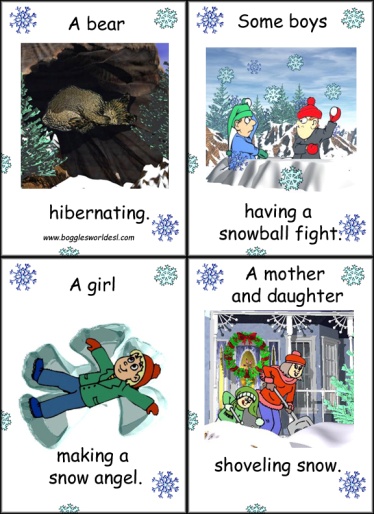 Les différentes fêtes anglo-saxonnes  offrent des occasions d’apports culturels simples  au moyen de comptines, de poèmes accompagnés de gestes. Exemples : la fête d’Halloween ou Valentine’s Day.Certains professeurs de SEGPA mettent en ligne de très bonnes sources et il est intéressant de se tourner vers les sites anglophones réservés à l’enseignement aux non anglophones (English as a Second Language) ainsi que les sites pour élèves  à besoins particuliers (Special Needs Education)Quelques exemples de sites :http://www.senteacher.org/http://www.michellehenry.fr/http://pedagogie.ac-montpellier.fr/disciplines/anglais/segpa/ressources.htmlhttp://www.education.com/topic/special-needs/